Красноостровская библиотека.Конкурс «А ну-ка, парни!»    22.02 2018г.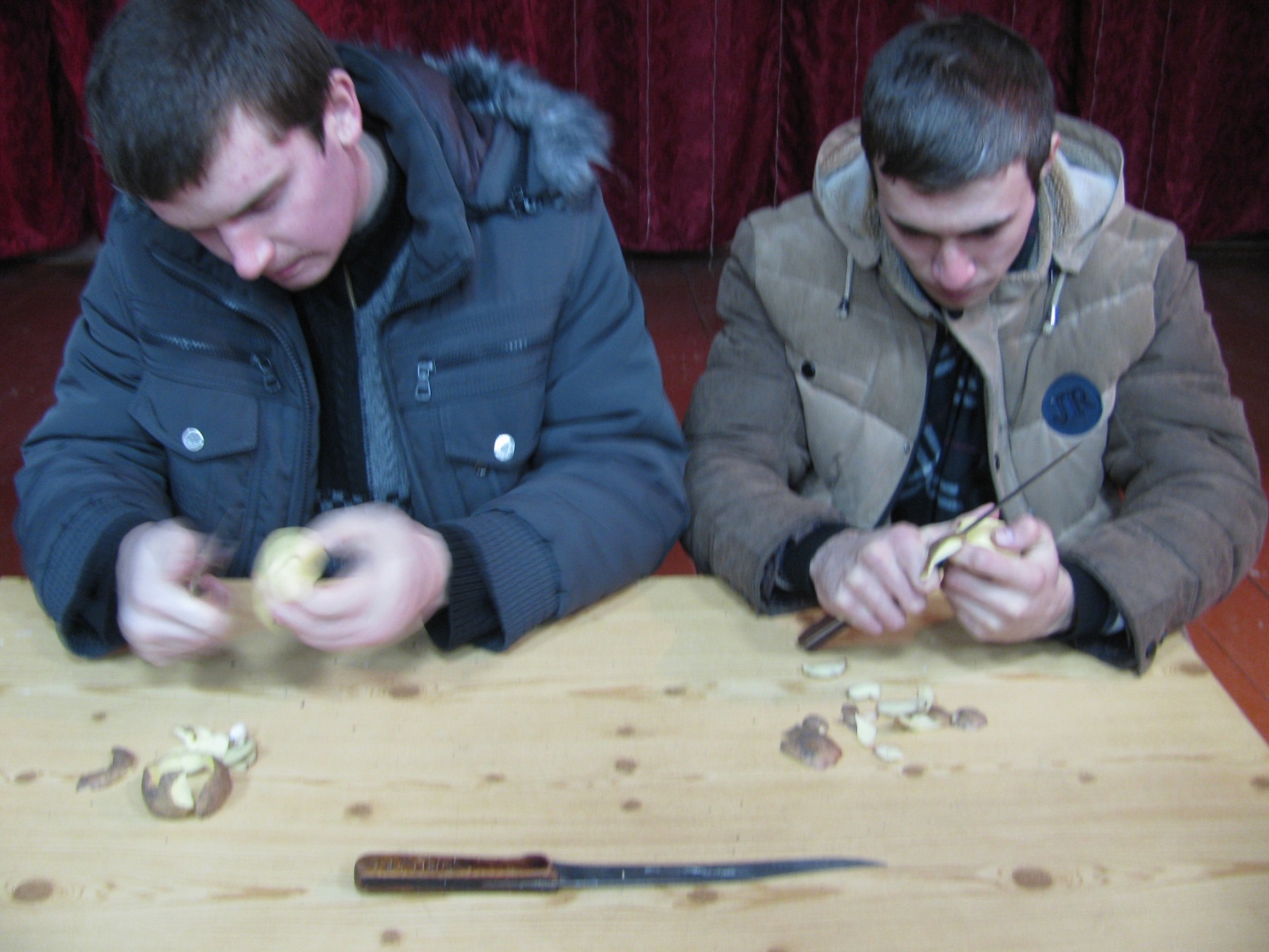 Чистка картошки – всегда серьезное дело.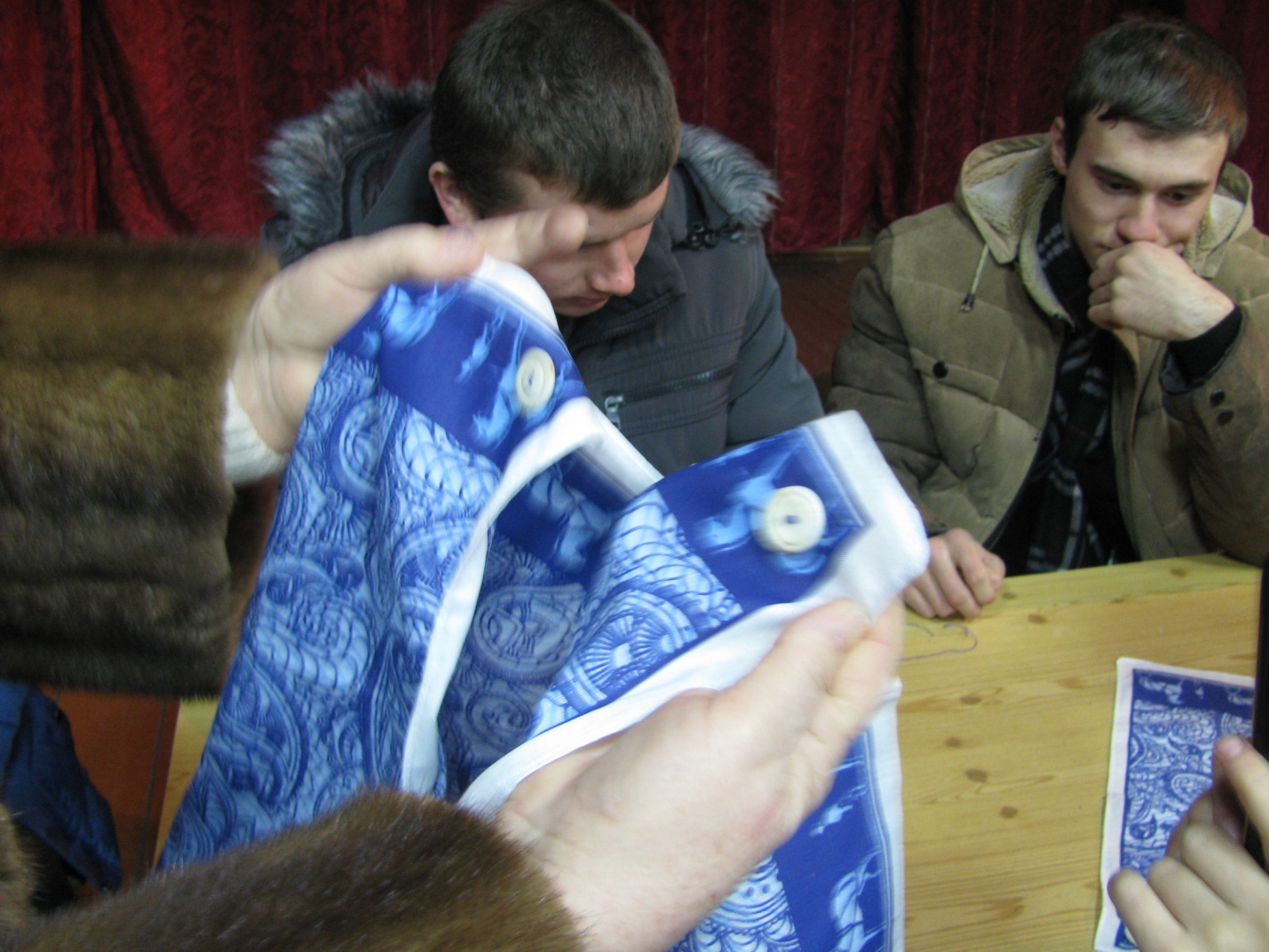 Чей пошив лучше?